AGENDA SEMANAL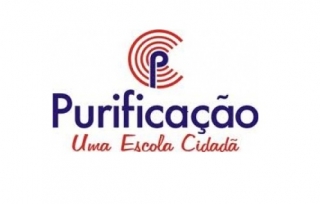 DE 21/02 a 04/03Maternal 2 (Tia Gleide) Segunda-feira (21/02)Sala – Linguagem: vogal A                 Atividade de folha                  Natureza: Meu corpo                     Ético ficha 39Casa – Atividade de folha Terça-feira (22/02)Sala- Matemática: número 1 Caderno de desenho Linguagem: meu nome /colagem (caderno de atividades)Casa – Atividade de folha Quarta-feira (23/02)Sala – Linguagem vogal A / meu nome Caderno de atividades pág. 20Natureza: As partes do corpo humano.Ético ficha 41 Casa – Ético ficha 47Quinta-feira (24/02)Sala – Vogal A (atividade lúdica)Sociedade: O carnaval Caderno de atividades pág. 175Casa – Atividade de folha Sexta-feira (25/02) GRITO DE CARNAVAL MUSICALIZAÇÃO, DANÇA E CONCURSO DO MELHOR DANCARINO (NA SALA).  NESTE DIA NÃO HAVERA ATIVIDADE DE CASA. Segunda- feira  28/02 feriado Terça- feira 01/03  feriado Quarta- quarta feira 02/03 feriado Quinta-feira 03/03Sala - Linguagem: coordenação motora Caderno de atividades pág. 11Sociedade: Respeitando o próximo Ético ficha 43Casa – Atividade de folha Sexta-feira 04/03Sala – Matemática: Formas geométricas (triângulo)Caderno de atividades pág. 140Dentro/ fora (Ético ficha 45)Casa- Ético ficha 141Feliz Carnaval, beijos!